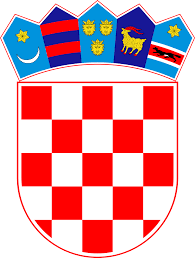 REPUBLIKA HRVATSKAŠIBENSKO-KNINSKA ŽUPANIJA                                             OPĆINA CIVLJANENa temelju  članaka 72. Zakona o komunalnom gospodarstvu (Narodne novine broj 68/18, 110/18 i 32/20) i članka 32. Statuta Općine Civljane („Službeni vjesnik Županije Šibensko-Kninske “ broj 03/21 ), Općinsko vijeće Općine Civljane, na 15. sjednici održanoj dana 28. prosinca 2023. g., donosiPROGRAModržavanja komunalne infrastrukture na području Općine Civljane u 2024. godiniČlanak 1.	Ovim Programom održavanja komunalne infrastrukture na području Općine Civljane u 2024. godini (u daljnjem tekstu: Program) utvrđuju se poslovi s procjenom troškova radova na održavanju komunalnih objekata i uređaja na području Općine Civljane u 2024. godini prema Zakonu o komunalnom gospodarstvu i to:               Ovim  Programom su iskazani i financijski pokazatelji potrebni za njegovo ostvarenje, a sukladno Proračunu Općine Civljane za 2024. godinu .	Članak 2.	Ovaj Program se donosi za 2024. godinu, a vrijedi do izmjena ili donošenja novog Programa.	Članak 3.	Ovim Programom utvrđuju se godišnji plan aktivnosti te planirani rashodi na održavanju komunalne infrastrukture na području Općine Civljane, kako slijedi:Članak 4.Detaljan opis i opseg prema stavkama:1.1. Uređenje i održavanje nerazvrstanih cesta - stavka uključuje radove na sanaciji oštećenja, rupa i ulegnuća na asfaltiranim prometnicama unutar naselja. Radovi se planiraju jednom godišnje uz izvanredne radove po potrebi. Stavka uključuje i izmjenu dotrajalih i oštećenih prometnih znakova, te ugradnja novih prometnih znakova  kao i nabavu i ugradnju cestovne opreme. Obnova postojećih i iscrtavanje novih središnjih kolničkih crta , pješačkih prijelaza , znakova „Stop“ na kolniku , održavanje uspornika  i dr. Radovi na prometnoj signalizaciji planiraju se jednom godišnje uz kontinuiranu kontrolu i radove u slučaju izvanrednih oštećenja. 2. ODRŽAVANJE ČISTOĆE JAVNIH POVRŠINA2.1. Dezinsekcija i deratizacija – stavka se odnosi na zakonom propisane obvezne mjere koje Općina Civljane naručuje od Ugovornog izvođača. Uključuje dvije deratizacije (proljetna i jesenska) te 3-4 dezinsekcije (zaprašivanje insekata) u razdoblju svibanj-rujan prema potrebi i ovisno u vremenskim prilikama.2.2. do 2.5.- stavke se odnose na redovitu djelatnost čišćenja i održavanja čistoće javnih površina.3.1. Električna energije za javnu rasvjetu – stavka se odnosi na plaćanje troškova energije prema računima za električnu energiju.3.2. Održavanje javne rasvjete – stavka se odnosi na redovitu djelatnost održavanja javne rasvjete.Članak 5.Zadužuje se Općinski načelnik za provedbu ovog Programa. U slučaju bitne promjene cijena radova predložiti će se na donošenje izmjene ovog Programa.Članak 6.Ovaj Program stupa na snagu osmog dana od dana objave u Službenom glasniku Šibensko-kninske županijeKLASA:363-02/01-23/5URBROJ: 2182-21-01/1-23/1Civljane, 28. prosinca 2023.                                                                                                                                                                               PREDSJEDNICA OPĆINSKOG VIJEĆA                                                                 SMILJA KEROodržavanje nerazvrstanih cesta,održavanje javnih zelenih površina      3.   održavanje čistoće javnih površina      4.   održavanje javne rasvjete.Naziv aktivnostiPlanirani izdaciIzvor financiranjaODRŽAVANJE NERAZVRSTANIH CESTA Uređenje i održavanje nerazvrstanih cesta Materijal i dijelovi za tekuće i investicijsko održavanje 60.000,00 EUR     300,00 EURTekuće pomoći iz državnog proračuna Komunalni doprinosODRŽAVANJE ČISTOĆE JAVNIH POVRŠINA:2.1. dezinsekcija i deratizacija    3.300 EURPrihod od korištenja mineralnih sirovina2.2.Materijal i dijelovi za tekuće i investicijsko održavanje2.3. Opskrba vodom            2.4.Ostale komunalne usluge            2.5.Košenje šiblja uz nerazvrstane ceste       500,00 EUR       350,00 EUR     500,00 EUR    3.000,00 EURKomunalna naknadaKomunalna naknadaKomunalna naknadaKomunalna naknadaODRŽAVANJE JAVNE RASVJETE3.1. Električna energije za javnu rasvjetu           3.2. održavanje javne rasvjete    10.000,00 EUR     3.000,00 EURNaknada za koncesije nad vodamaKomunalna naknadaSVEUKUPNO:80.950,00 EUR